Ministero dell’Istruzione e del MeritoIstituto Comprensivo Statale di Via AcerbiVia Acerbi 21 – 27100 Pavia Tel: 0382-467325 Fax: 0382-568378 c.f. 96069460184e-mail:pvic82500d@istruzione.itepvic82500d@pec.istruzione.itsito web:https://icacerbi.edu.it/CODICE UNIVOCO UFFICIO: UFB6F9                Ai genitori dell’alunno/a                Classe/Sezione _...... __ Scuola………OGGETTO: Nota informativa.In vista della consultazione con il servizio specialistico si rilascia la presente relazione sulle difficoltà rilevate nell’alunno/a……………………..AUTONOMIALINGUAGGIO E APPRENDIMENTOCOMPORTAMENTO E RELAZIONIOsservazioniData ____________________                                                    Il Dirigente Scolastico				                        I Docenti  		                                                                    __________________________________________________								 _________________________ I genitori per presa visione                             __________________________________________________  								 _________________________				________________________			__________________________                                                     MOD. R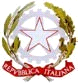 